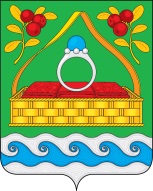 АДМИНИСТРАЦИЯ САНДОГОРСКОГО СЕЛЬСКОГО ПОСЕЛЕНИЯКОСТРОМСКОГО МУНИЦИПАЛЬНОГО РАЙОНА КОСТРОМСКОЙ ОБЛАСТИП О С Т А Н О В Л Е Н И Еот 30 декабря 2020 года  № 68                                                    с. СандогораОб утверждении плана мероприятий по реализации стратегии социально-экономического развития Сандогорского сельского поселения Костромского муниципального района Костромской областиВ соответствии с Федеральным законом от 28 июня 2014 года № 172-ФЗ «О стратегическом планировании в Российской Федерации», Федеральным законом от 6 октября 2003 года № 131-ФЗ «Об общих принципах организации местного самоуправления в Российской Федерации», законом Костромской области от 7 июля 2015 года №722-05-ЗКО "О стратегическом планировании в Костромской области", руководствуясь Уставом  Сандогорского сельского поселения Костромского муниципального района Костромской области,администрация ПОСТАНОВЛЯЕТ:1. Утвердить план мероприятий по реализации стратегии социально-экономического развития Сандогорского сельского поселения Костромского муниципального района Костромской области (Приложение).2. Настоящее решение вступает в силу с момента его подписания и подлежит опубликованию.Глава Сандогорского сельского поселения Костромского муниципального района                                                            А.А. НургазизовПоказатели реализации этапов Стратегии социально-экономического развития Костромского муниципального района на период до 2030 года	ПриложениеУТВЕРЖДЕНОпостановлением администрацииСандогорского сельского поселения Костромского муниципального районаот «30» декабря 2020 года  № 68№ п/п задачи, направления, показателяНаименование целевого показателяФакт 2020 годФакт 2020 годЗначения показателей в разрезе этапов реализацииЗначения показателей в разрезе этапов реализацииЗначения показателей в разрезе этапов реализацииЗначения показателей в разрезе этапов реализацииЗначения показателей в разрезе этапов реализацииМероприятия, направленные на достижение стратегической целиОтветственный исполнительОтветственный исполнитель№ п/п задачи, направления, показателяНаименование целевого показателяФакт 2020 годФакт 2020 год1 этап2021-2025 годы1 этап2021-2025 годы2 этап2025-2030годы2 этап2025-2030годы2 этап2025-2030годыМероприятия, направленные на достижение стратегической целиОтветственный исполнительОтветственный исполнительГлавная стратегическая цель - повышение уровня благосостояния и качества жизни населения на основе динамичного развития всех отраслей экономики и социальной сферы.Главная стратегическая цель - повышение уровня благосостояния и качества жизни населения на основе динамичного развития всех отраслей экономики и социальной сферы.Главная стратегическая цель - повышение уровня благосостояния и качества жизни населения на основе динамичного развития всех отраслей экономики и социальной сферы.Главная стратегическая цель - повышение уровня благосостояния и качества жизни населения на основе динамичного развития всех отраслей экономики и социальной сферы.Главная стратегическая цель - повышение уровня благосостояния и качества жизни населения на основе динамичного развития всех отраслей экономики и социальной сферы.Главная стратегическая цель - повышение уровня благосостояния и качества жизни населения на основе динамичного развития всех отраслей экономики и социальной сферы.Главная стратегическая цель - повышение уровня благосостояния и качества жизни населения на основе динамичного развития всех отраслей экономики и социальной сферы.Главная стратегическая цель - повышение уровня благосостояния и качества жизни населения на основе динамичного развития всех отраслей экономики и социальной сферы.Главная стратегическая цель - повышение уровня благосостояния и качества жизни населения на основе динамичного развития всех отраслей экономики и социальной сферы.Главная стратегическая цель - повышение уровня благосостояния и качества жизни населения на основе динамичного развития всех отраслей экономики и социальной сферы.Главная стратегическая цель - повышение уровня благосостояния и качества жизни населения на основе динамичного развития всех отраслей экономики и социальной сферы.I.Обеспечение высокого качества и доступности общего образования, организация предоставления общедоступного и бесплатного дошкольного, начального общего, основного общего, среднего общего образования по основным общеобразовательным программам в муниципальных образовательных организациях, организация предоставления дополнительного образования детей в муниципальных образовательных организациях, а также осуществление в пределах своих полномочий мероприятий по обеспечению организации отдыха детей в каникулярное время, включая мероприятия по обеспечению безопасности их жизни и здоровья.Обеспечение высокого качества и доступности общего образования, организация предоставления общедоступного и бесплатного дошкольного, начального общего, основного общего, среднего общего образования по основным общеобразовательным программам в муниципальных образовательных организациях, организация предоставления дополнительного образования детей в муниципальных образовательных организациях, а также осуществление в пределах своих полномочий мероприятий по обеспечению организации отдыха детей в каникулярное время, включая мероприятия по обеспечению безопасности их жизни и здоровья.Обеспечение высокого качества и доступности общего образования, организация предоставления общедоступного и бесплатного дошкольного, начального общего, основного общего, среднего общего образования по основным общеобразовательным программам в муниципальных образовательных организациях, организация предоставления дополнительного образования детей в муниципальных образовательных организациях, а также осуществление в пределах своих полномочий мероприятий по обеспечению организации отдыха детей в каникулярное время, включая мероприятия по обеспечению безопасности их жизни и здоровья.Обеспечение высокого качества и доступности общего образования, организация предоставления общедоступного и бесплатного дошкольного, начального общего, основного общего, среднего общего образования по основным общеобразовательным программам в муниципальных образовательных организациях, организация предоставления дополнительного образования детей в муниципальных образовательных организациях, а также осуществление в пределах своих полномочий мероприятий по обеспечению организации отдыха детей в каникулярное время, включая мероприятия по обеспечению безопасности их жизни и здоровья.Обеспечение высокого качества и доступности общего образования, организация предоставления общедоступного и бесплатного дошкольного, начального общего, основного общего, среднего общего образования по основным общеобразовательным программам в муниципальных образовательных организациях, организация предоставления дополнительного образования детей в муниципальных образовательных организациях, а также осуществление в пределах своих полномочий мероприятий по обеспечению организации отдыха детей в каникулярное время, включая мероприятия по обеспечению безопасности их жизни и здоровья.Обеспечение высокого качества и доступности общего образования, организация предоставления общедоступного и бесплатного дошкольного, начального общего, основного общего, среднего общего образования по основным общеобразовательным программам в муниципальных образовательных организациях, организация предоставления дополнительного образования детей в муниципальных образовательных организациях, а также осуществление в пределах своих полномочий мероприятий по обеспечению организации отдыха детей в каникулярное время, включая мероприятия по обеспечению безопасности их жизни и здоровья.1.Обустройство детских игровых площадок.2. Организация отдыха детей в каникулярное время. 1.Обустройство детских игровых площадок.2. Организация отдыха детей в каникулярное время. 1.Обустройство детских игровых площадок.2. Организация отдыха детей в каникулярное время. МКУК Мисковский СДК,МКУК Сандогорский СДКАдминистрация Сандогорского сельского поселенияМКУК Мисковский СДК,МКУК Сандогорский СДКАдминистрация Сандогорского сельского поселенияКоличество детских игровых  площадок, ед. 226691.Обустройство детских игровых площадок.2. Организация отдыха детей в каникулярное время. 1.Обустройство детских игровых площадок.2. Организация отдыха детей в каникулярное время. 1.Обустройство детских игровых площадок.2. Организация отдыха детей в каникулярное время. МКУК Мисковский СДК,МКУК Сандогорский СДКАдминистрация Сандогорского сельского поселенияМКУК Мисковский СДК,МКУК Сандогорский СДКАдминистрация Сандогорского сельского поселенияII.Создание условий для улучшения здоровья населения и формирование здорового образа жизни в Сандогорском сельском поселении Костромского муниципального района Костромской областиСоздание условий для улучшения здоровья населения и формирование здорового образа жизни в Сандогорском сельском поселении Костромского муниципального района Костромской областиСоздание условий для улучшения здоровья населения и формирование здорового образа жизни в Сандогорском сельском поселении Костромского муниципального района Костромской областиСоздание условий для улучшения здоровья населения и формирование здорового образа жизни в Сандогорском сельском поселении Костромского муниципального района Костромской областиСоздание условий для улучшения здоровья населения и формирование здорового образа жизни в Сандогорском сельском поселении Костромского муниципального района Костромской областиСоздание условий для улучшения здоровья населения и формирование здорового образа жизни в Сандогорском сельском поселении Костромского муниципального района Костромской области1. Обеспечение условий для развития на территории Сандогорском сельском поселении Костромского муниципального района Костромской области физической культуры, школьного спорта и массового спорта.2. Организация проведения официальных физкультурно-оздоровительных и спортивных мероприятий муниципального поселения.3. Проведение санитарно-просветительской работыпо формированию у различных групп населениямотивации к здоровому образу жизни1. Обеспечение условий для развития на территории Сандогорском сельском поселении Костромского муниципального района Костромской области физической культуры, школьного спорта и массового спорта.2. Организация проведения официальных физкультурно-оздоровительных и спортивных мероприятий муниципального поселения.3. Проведение санитарно-просветительской работыпо формированию у различных групп населениямотивации к здоровому образу жизни1. Обеспечение условий для развития на территории Сандогорском сельском поселении Костромского муниципального района Костромской области физической культуры, школьного спорта и массового спорта.2. Организация проведения официальных физкультурно-оздоровительных и спортивных мероприятий муниципального поселения.3. Проведение санитарно-просветительской работыпо формированию у различных групп населениямотивации к здоровому образу жизниМКУК Мисковский СДК,МКУК Сандогорский СДКАдминистрация Сандогорского сельского поселенияМКУК Мисковский СДК,МКУК Сандогорский СДКАдминистрация Сандогорского сельского поселенияДоля населения, вовлеченного в участие в физкультурно-оздоровительных и спортивных мероприятиях, %10101020351. Обеспечение условий для развития на территории Сандогорском сельском поселении Костромского муниципального района Костромской области физической культуры, школьного спорта и массового спорта.2. Организация проведения официальных физкультурно-оздоровительных и спортивных мероприятий муниципального поселения.3. Проведение санитарно-просветительской работыпо формированию у различных групп населениямотивации к здоровому образу жизни1. Обеспечение условий для развития на территории Сандогорском сельском поселении Костромского муниципального района Костромской области физической культуры, школьного спорта и массового спорта.2. Организация проведения официальных физкультурно-оздоровительных и спортивных мероприятий муниципального поселения.3. Проведение санитарно-просветительской работыпо формированию у различных групп населениямотивации к здоровому образу жизни1. Обеспечение условий для развития на территории Сандогорском сельском поселении Костромского муниципального района Костромской области физической культуры, школьного спорта и массового спорта.2. Организация проведения официальных физкультурно-оздоровительных и спортивных мероприятий муниципального поселения.3. Проведение санитарно-просветительской работыпо формированию у различных групп населениямотивации к здоровому образу жизниМКУК Мисковский СДК,МКУК Сандогорский СДКАдминистрация Сандогорского сельского поселенияМКУК Мисковский СДК,МКУК Сандогорский СДКАдминистрация Сандогорского сельского поселенияКоличество организованных площадок для занятий спортом, ед.000241. Обеспечение условий для развития на территории Сандогорском сельском поселении Костромского муниципального района Костромской области физической культуры, школьного спорта и массового спорта.2. Организация проведения официальных физкультурно-оздоровительных и спортивных мероприятий муниципального поселения.3. Проведение санитарно-просветительской работыпо формированию у различных групп населениямотивации к здоровому образу жизни1. Обеспечение условий для развития на территории Сандогорском сельском поселении Костромского муниципального района Костромской области физической культуры, школьного спорта и массового спорта.2. Организация проведения официальных физкультурно-оздоровительных и спортивных мероприятий муниципального поселения.3. Проведение санитарно-просветительской работыпо формированию у различных групп населениямотивации к здоровому образу жизни1. Обеспечение условий для развития на территории Сандогорском сельском поселении Костромского муниципального района Костромской области физической культуры, школьного спорта и массового спорта.2. Организация проведения официальных физкультурно-оздоровительных и спортивных мероприятий муниципального поселения.3. Проведение санитарно-просветительской работыпо формированию у различных групп населениямотивации к здоровому образу жизниМКУК Мисковский СДК,МКУК Сандогорский СДКАдминистрация Сандогорского сельского поселенияМКУК Мисковский СДК,МКУК Сандогорский СДКАдминистрация Сандогорского сельского поселенияIII.Обеспеченность населения Сандогорского сельского поселения Костромского муниципального района Костромской области услугами по организации досуга и услугами организаций культуры.Обеспеченность населения Сандогорского сельского поселения Костромского муниципального района Костромской области услугами по организации досуга и услугами организаций культуры.Обеспеченность населения Сандогорского сельского поселения Костромского муниципального района Костромской области услугами по организации досуга и услугами организаций культуры.Обеспеченность населения Сандогорского сельского поселения Костромского муниципального района Костромской области услугами по организации досуга и услугами организаций культуры.Обеспеченность населения Сандогорского сельского поселения Костромского муниципального района Костромской области услугами по организации досуга и услугами организаций культуры.Обеспеченность населения Сандогорского сельского поселения Костромского муниципального района Костромской области услугами по организации досуга и услугами организаций культуры.Укрепление материально – технической базы учреждений культуры;Повышение квалификации работников учреждений культуры;Использование инновационных форм культурно – досуговой деятельности;Проведение социальнозначимых мероприятий приуроченных к различным памятным датам.Укрепление материально – технической базы учреждений культуры;Повышение квалификации работников учреждений культуры;Использование инновационных форм культурно – досуговой деятельности;Проведение социальнозначимых мероприятий приуроченных к различным памятным датам.Укрепление материально – технической базы учреждений культуры;Повышение квалификации работников учреждений культуры;Использование инновационных форм культурно – досуговой деятельности;Проведение социальнозначимых мероприятий приуроченных к различным памятным датам.МКУК Мисковский СДК,МКУК Сандогорский СДКМКУК Мисковский СДК,МКУК Сандогорский СДКРост числа участниковклубных формирований, % к предшествующему периоду1115%15%Укрепление материально – технической базы учреждений культуры;Повышение квалификации работников учреждений культуры;Использование инновационных форм культурно – досуговой деятельности;Проведение социальнозначимых мероприятий приуроченных к различным памятным датам.Укрепление материально – технической базы учреждений культуры;Повышение квалификации работников учреждений культуры;Использование инновационных форм культурно – досуговой деятельности;Проведение социальнозначимых мероприятий приуроченных к различным памятным датам.Укрепление материально – технической базы учреждений культуры;Повышение квалификации работников учреждений культуры;Использование инновационных форм культурно – досуговой деятельности;Проведение социальнозначимых мероприятий приуроченных к различным памятным датам.МКУК Мисковский СДК,МКУК Сандогорский СДКМКУК Мисковский СДК,МКУК Сандогорский СДКУвеличение числа посетителей платных и бесплатных культурно-досуговых мероприятий, организуемых учреждениями культуры, чел40974097409754006000Укрепление материально – технической базы учреждений культуры;Повышение квалификации работников учреждений культуры;Использование инновационных форм культурно – досуговой деятельности;Проведение социальнозначимых мероприятий приуроченных к различным памятным датам.Укрепление материально – технической базы учреждений культуры;Повышение квалификации работников учреждений культуры;Использование инновационных форм культурно – досуговой деятельности;Проведение социальнозначимых мероприятий приуроченных к различным памятным датам.Укрепление материально – технической базы учреждений культуры;Повышение квалификации работников учреждений культуры;Использование инновационных форм культурно – досуговой деятельности;Проведение социальнозначимых мероприятий приуроченных к различным памятным датам.МКУК Мисковский СДК,МКУК Сандогорский СДКМКУК Мисковский СДК,МКУК Сандогорский СДКIV.Обеспеченность населения услугами и организация деятельности в сфере социальной поддержки гражданОбеспеченность населения услугами и организация деятельности в сфере социальной поддержки гражданОбеспеченность населения услугами и организация деятельности в сфере социальной поддержки гражданОбеспеченность населения услугами и организация деятельности в сфере социальной поддержки гражданОбеспеченность населения услугами и организация деятельности в сфере социальной поддержки гражданОбеспеченность населения услугами и организация деятельности в сфере социальной поддержки гражданСоздание условий для развития рынка услуг.Организация общественных работ. Повышение обеспеченности населения благоустроенным жильем и качественными коммунальными услугами. Повышение обеспеченности населения услугами социальной и инженерной инфраструктуры.Расширение доступности и повышение качества предоставляемых населению государственных услуг.Создание условий для развития рынка услуг.Организация общественных работ. Повышение обеспеченности населения благоустроенным жильем и качественными коммунальными услугами. Повышение обеспеченности населения услугами социальной и инженерной инфраструктуры.Расширение доступности и повышение качества предоставляемых населению государственных услуг.Создание условий для развития рынка услуг.Организация общественных работ. Повышение обеспеченности населения благоустроенным жильем и качественными коммунальными услугами. Повышение обеспеченности населения услугами социальной и инженерной инфраструктуры.Расширение доступности и повышение качества предоставляемых населению государственных услуг.Администрация Сандогорского сельского поселенияАдминистрация Сандогорского сельского поселенияКоличество созданных компьютерных рабочих мест для свободного доступа населения к электронному рынку государственных услуг.11135Создание условий для развития рынка услуг.Организация общественных работ. Повышение обеспеченности населения благоустроенным жильем и качественными коммунальными услугами. Повышение обеспеченности населения услугами социальной и инженерной инфраструктуры.Расширение доступности и повышение качества предоставляемых населению государственных услуг.Создание условий для развития рынка услуг.Организация общественных работ. Повышение обеспеченности населения благоустроенным жильем и качественными коммунальными услугами. Повышение обеспеченности населения услугами социальной и инженерной инфраструктуры.Расширение доступности и повышение качества предоставляемых населению государственных услуг.Создание условий для развития рынка услуг.Организация общественных работ. Повышение обеспеченности населения благоустроенным жильем и качественными коммунальными услугами. Повышение обеспеченности населения услугами социальной и инженерной инфраструктуры.Расширение доступности и повышение качества предоставляемых населению государственных услуг.Администрация Сандогорского сельского поселенияАдминистрация Сандогорского сельского поселенияКоличество созданных рабочих мест для общественных работ44468Создание условий для развития рынка услуг.Организация общественных работ. Повышение обеспеченности населения благоустроенным жильем и качественными коммунальными услугами. Повышение обеспеченности населения услугами социальной и инженерной инфраструктуры.Расширение доступности и повышение качества предоставляемых населению государственных услуг.Создание условий для развития рынка услуг.Организация общественных работ. Повышение обеспеченности населения благоустроенным жильем и качественными коммунальными услугами. Повышение обеспеченности населения услугами социальной и инженерной инфраструктуры.Расширение доступности и повышение качества предоставляемых населению государственных услуг.Создание условий для развития рынка услуг.Организация общественных работ. Повышение обеспеченности населения благоустроенным жильем и качественными коммунальными услугами. Повышение обеспеченности населения услугами социальной и инженерной инфраструктуры.Расширение доступности и повышение качества предоставляемых населению государственных услуг.Администрация Сандогорского сельского поселенияАдминистрация Сандогорского сельского поселенияСоздание условий для развития рынка услуг.Организация общественных работ. Повышение обеспеченности населения благоустроенным жильем и качественными коммунальными услугами. Повышение обеспеченности населения услугами социальной и инженерной инфраструктуры.Расширение доступности и повышение качества предоставляемых населению государственных услуг.Создание условий для развития рынка услуг.Организация общественных работ. Повышение обеспеченности населения благоустроенным жильем и качественными коммунальными услугами. Повышение обеспеченности населения услугами социальной и инженерной инфраструктуры.Расширение доступности и повышение качества предоставляемых населению государственных услуг.Создание условий для развития рынка услуг.Организация общественных работ. Повышение обеспеченности населения благоустроенным жильем и качественными коммунальными услугами. Повышение обеспеченности населения услугами социальной и инженерной инфраструктуры.Расширение доступности и повышение качества предоставляемых населению государственных услуг.Администрация Сандогорского сельского поселенияАдминистрация Сандогорского сельского поселенияV.Осуществление мероприятий по работе с молодежью Сандогорского сельского поселения Костромского муниципального района Костромской областиОсуществление мероприятий по работе с молодежью Сандогорского сельского поселения Костромского муниципального района Костромской областиОсуществление мероприятий по работе с молодежью Сандогорского сельского поселения Костромского муниципального района Костромской областиОсуществление мероприятий по работе с молодежью Сандогорского сельского поселения Костромского муниципального района Костромской областиОсуществление мероприятий по работе с молодежью Сандогорского сельского поселения Костромского муниципального района Костромской областиОсуществление мероприятий по работе с молодежью Сандогорского сельского поселения Костромского муниципального района Костромской областиОсуществление мероприятий по работе с молодежью Сандогорского сельского поселения Костромского муниципального района Костромской областиВключение молодежи в социально-экономическую, политическую и культурную жизнь в поселении.Мероприятия (творческие конкурсы, вело-автопробеги, флешмобы,акции) направленные на гражданско- патриотическое воспитание молодежи.Включение молодежи в социально-экономическую, политическую и культурную жизнь в поселении.Мероприятия (творческие конкурсы, вело-автопробеги, флешмобы,акции) направленные на гражданско- патриотическое воспитание молодежи.Включение молодежи в социально-экономическую, политическую и культурную жизнь в поселении.Мероприятия (творческие конкурсы, вело-автопробеги, флешмобы,акции) направленные на гражданско- патриотическое воспитание молодежи.МКУК Мисковский СДК,МКУК Сандогорский СДКМКУК Мисковский СДК,МКУК Сандогорский СДКДоля молодых людей, вовлеченных в мероприятия, направленные на популяризацию здорового образа жизни, активной гражданской позиции в общей численности молодёжи в возрасте 14-30 лет, %252525355050Включение молодежи в социально-экономическую, политическую и культурную жизнь в поселении.Мероприятия (творческие конкурсы, вело-автопробеги, флешмобы,акции) направленные на гражданско- патриотическое воспитание молодежи.Включение молодежи в социально-экономическую, политическую и культурную жизнь в поселении.Мероприятия (творческие конкурсы, вело-автопробеги, флешмобы,акции) направленные на гражданско- патриотическое воспитание молодежи.Включение молодежи в социально-экономическую, политическую и культурную жизнь в поселении.Мероприятия (творческие конкурсы, вело-автопробеги, флешмобы,акции) направленные на гражданско- патриотическое воспитание молодежи.МКУК Мисковский СДК,МКУК Сандогорский СДКМКУК Мисковский СДК,МКУК Сандогорский СДКДоля молодых людей, вовлеченных в волонтерскую (добровольческую) деятельность, в общей численности молодежи в возрасте 14-30 лет, %252525355050Включение молодежи в социально-экономическую, политическую и культурную жизнь в поселении.Мероприятия (творческие конкурсы, вело-автопробеги, флешмобы,акции) направленные на гражданско- патриотическое воспитание молодежи.Включение молодежи в социально-экономическую, политическую и культурную жизнь в поселении.Мероприятия (творческие конкурсы, вело-автопробеги, флешмобы,акции) направленные на гражданско- патриотическое воспитание молодежи.Включение молодежи в социально-экономическую, политическую и культурную жизнь в поселении.Мероприятия (творческие конкурсы, вело-автопробеги, флешмобы,акции) направленные на гражданско- патриотическое воспитание молодежи.МКУК Мисковский СДК,МКУК Сандогорский СДКМКУК Мисковский СДК,МКУК Сандогорский СДКVI.Создание условий для развития обрабатывающих и сельскохозяйственного производств (в том числе расширение рынка сельскохозяйственной продукции, сырья и продовольствия), добычи полезных ископаемых, туризмаСоздание условий для развития обрабатывающих и сельскохозяйственного производств (в том числе расширение рынка сельскохозяйственной продукции, сырья и продовольствия), добычи полезных ископаемых, туризмаСоздание условий для развития обрабатывающих и сельскохозяйственного производств (в том числе расширение рынка сельскохозяйственной продукции, сырья и продовольствия), добычи полезных ископаемых, туризмаСоздание условий для развития обрабатывающих и сельскохозяйственного производств (в том числе расширение рынка сельскохозяйственной продукции, сырья и продовольствия), добычи полезных ископаемых, туризмаСоздание условий для развития обрабатывающих и сельскохозяйственного производств (в том числе расширение рынка сельскохозяйственной продукции, сырья и продовольствия), добычи полезных ископаемых, туризмаСоздание условий для развития обрабатывающих и сельскохозяйственного производств (в том числе расширение рынка сельскохозяйственной продукции, сырья и продовольствия), добычи полезных ископаемых, туризмаСоздание условий для развития обрабатывающих и сельскохозяйственного производств (в том числе расширение рынка сельскохозяйственной продукции, сырья и продовольствия), добычи полезных ископаемых, туризма1. Стимулирование развития новых производств, способствующих эффективной занятости населения и повышения доходов бюджета.2. Стимулирование роста производства приоритетных видов сельскохозяйственной продукции (молока и молочных продуктов, мяса всех видов, картофеля и овощей).3. Поддержка малых форм хозяйствования для обеспечения роста числа субъектов предпринимательской деятельности в сельском хозяйстве, рост объемов производимой ими сельскохозяйственной продукции.4. Повышение сбалансированности рынка труда посредством создания новых рабочих мест (в том числе в рамках реализуемых инвестиционных проектов).5. Сохранение трудовой активности экономически активного населения и повышение у работников степени удовлетворенности трудом.6. Повышение эффективности использования земельных ресурсов, вовлечение в хозяйственный оборот неиспользуемых земель, обеспечение сохранности и восстановления плодородия почв;7. Создание благоприятных условий для развития внутреннего туризма, в том числе событийного, активного, образовательного, культурно-познавательного и краеведческого.8. Повышение качества и доступности туристских услуг в сфере внутреннего и въездного туризма.1. Стимулирование развития новых производств, способствующих эффективной занятости населения и повышения доходов бюджета.2. Стимулирование роста производства приоритетных видов сельскохозяйственной продукции (молока и молочных продуктов, мяса всех видов, картофеля и овощей).3. Поддержка малых форм хозяйствования для обеспечения роста числа субъектов предпринимательской деятельности в сельском хозяйстве, рост объемов производимой ими сельскохозяйственной продукции.4. Повышение сбалансированности рынка труда посредством создания новых рабочих мест (в том числе в рамках реализуемых инвестиционных проектов).5. Сохранение трудовой активности экономически активного населения и повышение у работников степени удовлетворенности трудом.6. Повышение эффективности использования земельных ресурсов, вовлечение в хозяйственный оборот неиспользуемых земель, обеспечение сохранности и восстановления плодородия почв;7. Создание благоприятных условий для развития внутреннего туризма, в том числе событийного, активного, образовательного, культурно-познавательного и краеведческого.8. Повышение качества и доступности туристских услуг в сфере внутреннего и въездного туризма.1. Стимулирование развития новых производств, способствующих эффективной занятости населения и повышения доходов бюджета.2. Стимулирование роста производства приоритетных видов сельскохозяйственной продукции (молока и молочных продуктов, мяса всех видов, картофеля и овощей).3. Поддержка малых форм хозяйствования для обеспечения роста числа субъектов предпринимательской деятельности в сельском хозяйстве, рост объемов производимой ими сельскохозяйственной продукции.4. Повышение сбалансированности рынка труда посредством создания новых рабочих мест (в том числе в рамках реализуемых инвестиционных проектов).5. Сохранение трудовой активности экономически активного населения и повышение у работников степени удовлетворенности трудом.6. Повышение эффективности использования земельных ресурсов, вовлечение в хозяйственный оборот неиспользуемых земель, обеспечение сохранности и восстановления плодородия почв;7. Создание благоприятных условий для развития внутреннего туризма, в том числе событийного, активного, образовательного, культурно-познавательного и краеведческого.8. Повышение качества и доступности туристских услуг в сфере внутреннего и въездного туризма.Администрация Сандогорского сельского поселенияАдминистрация Сандогорского сельского поселенияКоличество организаций, занятых производством сельскохозяйственной продукции,  состоящих на самостоятельном балансе, ед.2222441. Стимулирование развития новых производств, способствующих эффективной занятости населения и повышения доходов бюджета.2. Стимулирование роста производства приоритетных видов сельскохозяйственной продукции (молока и молочных продуктов, мяса всех видов, картофеля и овощей).3. Поддержка малых форм хозяйствования для обеспечения роста числа субъектов предпринимательской деятельности в сельском хозяйстве, рост объемов производимой ими сельскохозяйственной продукции.4. Повышение сбалансированности рынка труда посредством создания новых рабочих мест (в том числе в рамках реализуемых инвестиционных проектов).5. Сохранение трудовой активности экономически активного населения и повышение у работников степени удовлетворенности трудом.6. Повышение эффективности использования земельных ресурсов, вовлечение в хозяйственный оборот неиспользуемых земель, обеспечение сохранности и восстановления плодородия почв;7. Создание благоприятных условий для развития внутреннего туризма, в том числе событийного, активного, образовательного, культурно-познавательного и краеведческого.8. Повышение качества и доступности туристских услуг в сфере внутреннего и въездного туризма.1. Стимулирование развития новых производств, способствующих эффективной занятости населения и повышения доходов бюджета.2. Стимулирование роста производства приоритетных видов сельскохозяйственной продукции (молока и молочных продуктов, мяса всех видов, картофеля и овощей).3. Поддержка малых форм хозяйствования для обеспечения роста числа субъектов предпринимательской деятельности в сельском хозяйстве, рост объемов производимой ими сельскохозяйственной продукции.4. Повышение сбалансированности рынка труда посредством создания новых рабочих мест (в том числе в рамках реализуемых инвестиционных проектов).5. Сохранение трудовой активности экономически активного населения и повышение у работников степени удовлетворенности трудом.6. Повышение эффективности использования земельных ресурсов, вовлечение в хозяйственный оборот неиспользуемых земель, обеспечение сохранности и восстановления плодородия почв;7. Создание благоприятных условий для развития внутреннего туризма, в том числе событийного, активного, образовательного, культурно-познавательного и краеведческого.8. Повышение качества и доступности туристских услуг в сфере внутреннего и въездного туризма.1. Стимулирование развития новых производств, способствующих эффективной занятости населения и повышения доходов бюджета.2. Стимулирование роста производства приоритетных видов сельскохозяйственной продукции (молока и молочных продуктов, мяса всех видов, картофеля и овощей).3. Поддержка малых форм хозяйствования для обеспечения роста числа субъектов предпринимательской деятельности в сельском хозяйстве, рост объемов производимой ими сельскохозяйственной продукции.4. Повышение сбалансированности рынка труда посредством создания новых рабочих мест (в том числе в рамках реализуемых инвестиционных проектов).5. Сохранение трудовой активности экономически активного населения и повышение у работников степени удовлетворенности трудом.6. Повышение эффективности использования земельных ресурсов, вовлечение в хозяйственный оборот неиспользуемых земель, обеспечение сохранности и восстановления плодородия почв;7. Создание благоприятных условий для развития внутреннего туризма, в том числе событийного, активного, образовательного, культурно-познавательного и краеведческого.8. Повышение качества и доступности туристских услуг в сфере внутреннего и въездного туризма.Администрация Сандогорского сельского поселенияАдминистрация Сандогорского сельского поселенияУвеличение продукции сельского хозяйства в сельскохозяйственных организациях, тыс.руб.68716871687110033,321190,321190,31. Стимулирование развития новых производств, способствующих эффективной занятости населения и повышения доходов бюджета.2. Стимулирование роста производства приоритетных видов сельскохозяйственной продукции (молока и молочных продуктов, мяса всех видов, картофеля и овощей).3. Поддержка малых форм хозяйствования для обеспечения роста числа субъектов предпринимательской деятельности в сельском хозяйстве, рост объемов производимой ими сельскохозяйственной продукции.4. Повышение сбалансированности рынка труда посредством создания новых рабочих мест (в том числе в рамках реализуемых инвестиционных проектов).5. Сохранение трудовой активности экономически активного населения и повышение у работников степени удовлетворенности трудом.6. Повышение эффективности использования земельных ресурсов, вовлечение в хозяйственный оборот неиспользуемых земель, обеспечение сохранности и восстановления плодородия почв;7. Создание благоприятных условий для развития внутреннего туризма, в том числе событийного, активного, образовательного, культурно-познавательного и краеведческого.8. Повышение качества и доступности туристских услуг в сфере внутреннего и въездного туризма.1. Стимулирование развития новых производств, способствующих эффективной занятости населения и повышения доходов бюджета.2. Стимулирование роста производства приоритетных видов сельскохозяйственной продукции (молока и молочных продуктов, мяса всех видов, картофеля и овощей).3. Поддержка малых форм хозяйствования для обеспечения роста числа субъектов предпринимательской деятельности в сельском хозяйстве, рост объемов производимой ими сельскохозяйственной продукции.4. Повышение сбалансированности рынка труда посредством создания новых рабочих мест (в том числе в рамках реализуемых инвестиционных проектов).5. Сохранение трудовой активности экономически активного населения и повышение у работников степени удовлетворенности трудом.6. Повышение эффективности использования земельных ресурсов, вовлечение в хозяйственный оборот неиспользуемых земель, обеспечение сохранности и восстановления плодородия почв;7. Создание благоприятных условий для развития внутреннего туризма, в том числе событийного, активного, образовательного, культурно-познавательного и краеведческого.8. Повышение качества и доступности туристских услуг в сфере внутреннего и въездного туризма.1. Стимулирование развития новых производств, способствующих эффективной занятости населения и повышения доходов бюджета.2. Стимулирование роста производства приоритетных видов сельскохозяйственной продукции (молока и молочных продуктов, мяса всех видов, картофеля и овощей).3. Поддержка малых форм хозяйствования для обеспечения роста числа субъектов предпринимательской деятельности в сельском хозяйстве, рост объемов производимой ими сельскохозяйственной продукции.4. Повышение сбалансированности рынка труда посредством создания новых рабочих мест (в том числе в рамках реализуемых инвестиционных проектов).5. Сохранение трудовой активности экономически активного населения и повышение у работников степени удовлетворенности трудом.6. Повышение эффективности использования земельных ресурсов, вовлечение в хозяйственный оборот неиспользуемых земель, обеспечение сохранности и восстановления плодородия почв;7. Создание благоприятных условий для развития внутреннего туризма, в том числе событийного, активного, образовательного, культурно-познавательного и краеведческого.8. Повышение качества и доступности туристских услуг в сфере внутреннего и въездного туризма.Администрация Сандогорского сельского поселенияАдминистрация Сандогорского сельского поселенияУвеличение оборота товаров собственного производства, выполнено работ и услуг собственными силами в промышленных предприятиях, тыс.руб.5004500450048792,515386,815386,81. Стимулирование развития новых производств, способствующих эффективной занятости населения и повышения доходов бюджета.2. Стимулирование роста производства приоритетных видов сельскохозяйственной продукции (молока и молочных продуктов, мяса всех видов, картофеля и овощей).3. Поддержка малых форм хозяйствования для обеспечения роста числа субъектов предпринимательской деятельности в сельском хозяйстве, рост объемов производимой ими сельскохозяйственной продукции.4. Повышение сбалансированности рынка труда посредством создания новых рабочих мест (в том числе в рамках реализуемых инвестиционных проектов).5. Сохранение трудовой активности экономически активного населения и повышение у работников степени удовлетворенности трудом.6. Повышение эффективности использования земельных ресурсов, вовлечение в хозяйственный оборот неиспользуемых земель, обеспечение сохранности и восстановления плодородия почв;7. Создание благоприятных условий для развития внутреннего туризма, в том числе событийного, активного, образовательного, культурно-познавательного и краеведческого.8. Повышение качества и доступности туристских услуг в сфере внутреннего и въездного туризма.1. Стимулирование развития новых производств, способствующих эффективной занятости населения и повышения доходов бюджета.2. Стимулирование роста производства приоритетных видов сельскохозяйственной продукции (молока и молочных продуктов, мяса всех видов, картофеля и овощей).3. Поддержка малых форм хозяйствования для обеспечения роста числа субъектов предпринимательской деятельности в сельском хозяйстве, рост объемов производимой ими сельскохозяйственной продукции.4. Повышение сбалансированности рынка труда посредством создания новых рабочих мест (в том числе в рамках реализуемых инвестиционных проектов).5. Сохранение трудовой активности экономически активного населения и повышение у работников степени удовлетворенности трудом.6. Повышение эффективности использования земельных ресурсов, вовлечение в хозяйственный оборот неиспользуемых земель, обеспечение сохранности и восстановления плодородия почв;7. Создание благоприятных условий для развития внутреннего туризма, в том числе событийного, активного, образовательного, культурно-познавательного и краеведческого.8. Повышение качества и доступности туристских услуг в сфере внутреннего и въездного туризма.1. Стимулирование развития новых производств, способствующих эффективной занятости населения и повышения доходов бюджета.2. Стимулирование роста производства приоритетных видов сельскохозяйственной продукции (молока и молочных продуктов, мяса всех видов, картофеля и овощей).3. Поддержка малых форм хозяйствования для обеспечения роста числа субъектов предпринимательской деятельности в сельском хозяйстве, рост объемов производимой ими сельскохозяйственной продукции.4. Повышение сбалансированности рынка труда посредством создания новых рабочих мест (в том числе в рамках реализуемых инвестиционных проектов).5. Сохранение трудовой активности экономически активного населения и повышение у работников степени удовлетворенности трудом.6. Повышение эффективности использования земельных ресурсов, вовлечение в хозяйственный оборот неиспользуемых земель, обеспечение сохранности и восстановления плодородия почв;7. Создание благоприятных условий для развития внутреннего туризма, в том числе событийного, активного, образовательного, культурно-познавательного и краеведческого.8. Повышение качества и доступности туристских услуг в сфере внутреннего и въездного туризма.Администрация Сандогорского сельского поселенияАдминистрация Сандогорского сельского поселенияVII.Содействие развитию конкуренции, малого и среднего предпринимательства, оказание поддержки социально ориентированным некоммерческим организациямСодействие развитию конкуренции, малого и среднего предпринимательства, оказание поддержки социально ориентированным некоммерческим организациямСодействие развитию конкуренции, малого и среднего предпринимательства, оказание поддержки социально ориентированным некоммерческим организациямСодействие развитию конкуренции, малого и среднего предпринимательства, оказание поддержки социально ориентированным некоммерческим организациямСодействие развитию конкуренции, малого и среднего предпринимательства, оказание поддержки социально ориентированным некоммерческим организациямСодействие развитию конкуренции, малого и среднего предпринимательства, оказание поддержки социально ориентированным некоммерческим организациямСодействие развитию конкуренции, малого и среднего предпринимательства, оказание поддержки социально ориентированным некоммерческим организациям1. Создание оптимальных условий для реализации деятельности социально ориентированных некоммерческих организаций.2. Вовлечение различных слоев населения (инвалиды, граждане пожилого возраста, ветераны, молодежь) в совместную деятельность и обеспечение прав граждан (различных категорий) на участие в общественной, культурной и политической жизни поселения.3. Активизация и популяризация деятельности социально ориентированных некоммерческих организаций1. Создание оптимальных условий для реализации деятельности социально ориентированных некоммерческих организаций.2. Вовлечение различных слоев населения (инвалиды, граждане пожилого возраста, ветераны, молодежь) в совместную деятельность и обеспечение прав граждан (различных категорий) на участие в общественной, культурной и политической жизни поселения.3. Активизация и популяризация деятельности социально ориентированных некоммерческих организаций1. Создание оптимальных условий для реализации деятельности социально ориентированных некоммерческих организаций.2. Вовлечение различных слоев населения (инвалиды, граждане пожилого возраста, ветераны, молодежь) в совместную деятельность и обеспечение прав граждан (различных категорий) на участие в общественной, культурной и политической жизни поселения.3. Активизация и популяризация деятельности социально ориентированных некоммерческих организацийАдминистрация Сандогорского сельского поселенияАдминистрация Сандогорского сельского поселенияУвеличение количества СОНКО, зарегистрированных в качестве юридических лиц  Количество реализованных проектов на территории Сандогорского сельского поселения Костромского муниципального района, которые направлены на повышение гражданской активности населения и решение местных проблем, шт.113636365155151. Создание оптимальных условий для реализации деятельности социально ориентированных некоммерческих организаций.2. Вовлечение различных слоев населения (инвалиды, граждане пожилого возраста, ветераны, молодежь) в совместную деятельность и обеспечение прав граждан (различных категорий) на участие в общественной, культурной и политической жизни поселения.3. Активизация и популяризация деятельности социально ориентированных некоммерческих организаций1. Создание оптимальных условий для реализации деятельности социально ориентированных некоммерческих организаций.2. Вовлечение различных слоев населения (инвалиды, граждане пожилого возраста, ветераны, молодежь) в совместную деятельность и обеспечение прав граждан (различных категорий) на участие в общественной, культурной и политической жизни поселения.3. Активизация и популяризация деятельности социально ориентированных некоммерческих организаций1. Создание оптимальных условий для реализации деятельности социально ориентированных некоммерческих организаций.2. Вовлечение различных слоев населения (инвалиды, граждане пожилого возраста, ветераны, молодежь) в совместную деятельность и обеспечение прав граждан (различных категорий) на участие в общественной, культурной и политической жизни поселения.3. Активизация и популяризация деятельности социально ориентированных некоммерческих организацийАдминистрация Сандогорского сельского поселенияАдминистрация Сандогорского сельского поселенияVIII.Реализация эффективной инвестиционной политики за счет повышения деловой активности действующих инвесторов и привлечения новых инвесторовРеализация эффективной инвестиционной политики за счет повышения деловой активности действующих инвесторов и привлечения новых инвесторовРеализация эффективной инвестиционной политики за счет повышения деловой активности действующих инвесторов и привлечения новых инвесторовРеализация эффективной инвестиционной политики за счет повышения деловой активности действующих инвесторов и привлечения новых инвесторовРеализация эффективной инвестиционной политики за счет повышения деловой активности действующих инвесторов и привлечения новых инвесторовРеализация эффективной инвестиционной политики за счет повышения деловой активности действующих инвесторов и привлечения новых инвесторовРеализация эффективной инвестиционной политики за счет повышения деловой активности действующих инвесторов и привлечения новых инвесторов1. Создание благоприятной административной среды для инвестиционной деятельности.2. Развитие механизмов финансовой поддержки и налогового стимулирования инвестиционной деятельности.3. Обеспечение инвесторов доступной инфраструктурой для размещения производственных и иных объектов.4. Обеспечение открытости и доступности сведений об имеющихся свободных земельных участках, оказание консультационной и организационной поддержки инициаторам инвестиционных проектов. Предоставление потенциальным инвесторам информации о возможностях территории через информационные ресурсы сети «Интернет»1. Создание благоприятной административной среды для инвестиционной деятельности.2. Развитие механизмов финансовой поддержки и налогового стимулирования инвестиционной деятельности.3. Обеспечение инвесторов доступной инфраструктурой для размещения производственных и иных объектов.4. Обеспечение открытости и доступности сведений об имеющихся свободных земельных участках, оказание консультационной и организационной поддержки инициаторам инвестиционных проектов. Предоставление потенциальным инвесторам информации о возможностях территории через информационные ресурсы сети «Интернет»1. Создание благоприятной административной среды для инвестиционной деятельности.2. Развитие механизмов финансовой поддержки и налогового стимулирования инвестиционной деятельности.3. Обеспечение инвесторов доступной инфраструктурой для размещения производственных и иных объектов.4. Обеспечение открытости и доступности сведений об имеющихся свободных земельных участках, оказание консультационной и организационной поддержки инициаторам инвестиционных проектов. Предоставление потенциальным инвесторам информации о возможностях территории через информационные ресурсы сети «Интернет»Администрация Сандогорского сельского поселенияАдминистрация Сандогорского сельского поселенияКоличество инвестиционных проектов, реализуемых на территории  Сандогорского сельского поселения Костромского муниципального района, ед.003310101. Создание благоприятной административной среды для инвестиционной деятельности.2. Развитие механизмов финансовой поддержки и налогового стимулирования инвестиционной деятельности.3. Обеспечение инвесторов доступной инфраструктурой для размещения производственных и иных объектов.4. Обеспечение открытости и доступности сведений об имеющихся свободных земельных участках, оказание консультационной и организационной поддержки инициаторам инвестиционных проектов. Предоставление потенциальным инвесторам информации о возможностях территории через информационные ресурсы сети «Интернет»1. Создание благоприятной административной среды для инвестиционной деятельности.2. Развитие механизмов финансовой поддержки и налогового стимулирования инвестиционной деятельности.3. Обеспечение инвесторов доступной инфраструктурой для размещения производственных и иных объектов.4. Обеспечение открытости и доступности сведений об имеющихся свободных земельных участках, оказание консультационной и организационной поддержки инициаторам инвестиционных проектов. Предоставление потенциальным инвесторам информации о возможностях территории через информационные ресурсы сети «Интернет»1. Создание благоприятной административной среды для инвестиционной деятельности.2. Развитие механизмов финансовой поддержки и налогового стимулирования инвестиционной деятельности.3. Обеспечение инвесторов доступной инфраструктурой для размещения производственных и иных объектов.4. Обеспечение открытости и доступности сведений об имеющихся свободных земельных участках, оказание консультационной и организационной поддержки инициаторам инвестиционных проектов. Предоставление потенциальным инвесторам информации о возможностях территории через информационные ресурсы сети «Интернет»Администрация Сандогорского сельского поселенияАдминистрация Сандогорского сельского поселенияIX.Организация деятельности по реконструкции и развитию системы жилищно-коммунального хозяйства, строительства, а также в сфере дорожной деятельности в пределах полномочий, установленных законодательством Российской ФедерацииОрганизация деятельности по реконструкции и развитию системы жилищно-коммунального хозяйства, строительства, а также в сфере дорожной деятельности в пределах полномочий, установленных законодательством Российской ФедерацииОрганизация деятельности по реконструкции и развитию системы жилищно-коммунального хозяйства, строительства, а также в сфере дорожной деятельности в пределах полномочий, установленных законодательством Российской ФедерацииОрганизация деятельности по реконструкции и развитию системы жилищно-коммунального хозяйства, строительства, а также в сфере дорожной деятельности в пределах полномочий, установленных законодательством Российской ФедерацииОрганизация деятельности по реконструкции и развитию системы жилищно-коммунального хозяйства, строительства, а также в сфере дорожной деятельности в пределах полномочий, установленных законодательством Российской ФедерацииОрганизация деятельности по реконструкции и развитию системы жилищно-коммунального хозяйства, строительства, а также в сфере дорожной деятельности в пределах полномочий, установленных законодательством Российской ФедерацииОрганизация деятельности по реконструкции и развитию системы жилищно-коммунального хозяйства, строительства, а также в сфере дорожной деятельности в пределах полномочий, установленных законодательством Российской Федерации1. Улучшение транспортно-эксплуатационного состояния автомобильных дорог общего пользования, обеспечения бесперебойного и безопасного движения транспортных средств.2. Модернизация и устройство технических средств регулирования дорожного движения, повышение безопасности дорожных условий, предупреждение опасного поведения участников дорожного движения.    3.  Повышение качества услуг жилищно-коммунального хозяйства.4. Повышение уровня комплексного обустройства населенных пунктов, расположенных в сельской местности, объектами социальной и инженерной инфраструктуры, автомобильными дорогами.5. Газификация территории Сандогорского сельского поселения Костромского муниципального района Костромской области.6. Создание условий для улучшения жилищных условий населения и увеличения объемов индивидуального жилищного строительства.7. Создание эффективных и устойчивых организационных и финансовых механизмов государственно-частного партнерства при строительстве жилья и объектов инфраструктуры.8. Удовлетворение потребностей в жилье граждан, проживающих в сельской местности, в том числе молодых семей и молодых специалистов.1. Улучшение транспортно-эксплуатационного состояния автомобильных дорог общего пользования, обеспечения бесперебойного и безопасного движения транспортных средств.2. Модернизация и устройство технических средств регулирования дорожного движения, повышение безопасности дорожных условий, предупреждение опасного поведения участников дорожного движения.    3.  Повышение качества услуг жилищно-коммунального хозяйства.4. Повышение уровня комплексного обустройства населенных пунктов, расположенных в сельской местности, объектами социальной и инженерной инфраструктуры, автомобильными дорогами.5. Газификация территории Сандогорского сельского поселения Костромского муниципального района Костромской области.6. Создание условий для улучшения жилищных условий населения и увеличения объемов индивидуального жилищного строительства.7. Создание эффективных и устойчивых организационных и финансовых механизмов государственно-частного партнерства при строительстве жилья и объектов инфраструктуры.8. Удовлетворение потребностей в жилье граждан, проживающих в сельской местности, в том числе молодых семей и молодых специалистов.1. Улучшение транспортно-эксплуатационного состояния автомобильных дорог общего пользования, обеспечения бесперебойного и безопасного движения транспортных средств.2. Модернизация и устройство технических средств регулирования дорожного движения, повышение безопасности дорожных условий, предупреждение опасного поведения участников дорожного движения.    3.  Повышение качества услуг жилищно-коммунального хозяйства.4. Повышение уровня комплексного обустройства населенных пунктов, расположенных в сельской местности, объектами социальной и инженерной инфраструктуры, автомобильными дорогами.5. Газификация территории Сандогорского сельского поселения Костромского муниципального района Костромской области.6. Создание условий для улучшения жилищных условий населения и увеличения объемов индивидуального жилищного строительства.7. Создание эффективных и устойчивых организационных и финансовых механизмов государственно-частного партнерства при строительстве жилья и объектов инфраструктуры.8. Удовлетворение потребностей в жилье граждан, проживающих в сельской местности, в том числе молодых семей и молодых специалистов.Администрация Сандогорского сельского поселенияАдминистрация Сандогорского сельского поселенияГазификация населенных пунктов Сандогорского сельского поселения 0011661. Улучшение транспортно-эксплуатационного состояния автомобильных дорог общего пользования, обеспечения бесперебойного и безопасного движения транспортных средств.2. Модернизация и устройство технических средств регулирования дорожного движения, повышение безопасности дорожных условий, предупреждение опасного поведения участников дорожного движения.    3.  Повышение качества услуг жилищно-коммунального хозяйства.4. Повышение уровня комплексного обустройства населенных пунктов, расположенных в сельской местности, объектами социальной и инженерной инфраструктуры, автомобильными дорогами.5. Газификация территории Сандогорского сельского поселения Костромского муниципального района Костромской области.6. Создание условий для улучшения жилищных условий населения и увеличения объемов индивидуального жилищного строительства.7. Создание эффективных и устойчивых организационных и финансовых механизмов государственно-частного партнерства при строительстве жилья и объектов инфраструктуры.8. Удовлетворение потребностей в жилье граждан, проживающих в сельской местности, в том числе молодых семей и молодых специалистов.1. Улучшение транспортно-эксплуатационного состояния автомобильных дорог общего пользования, обеспечения бесперебойного и безопасного движения транспортных средств.2. Модернизация и устройство технических средств регулирования дорожного движения, повышение безопасности дорожных условий, предупреждение опасного поведения участников дорожного движения.    3.  Повышение качества услуг жилищно-коммунального хозяйства.4. Повышение уровня комплексного обустройства населенных пунктов, расположенных в сельской местности, объектами социальной и инженерной инфраструктуры, автомобильными дорогами.5. Газификация территории Сандогорского сельского поселения Костромского муниципального района Костромской области.6. Создание условий для улучшения жилищных условий населения и увеличения объемов индивидуального жилищного строительства.7. Создание эффективных и устойчивых организационных и финансовых механизмов государственно-частного партнерства при строительстве жилья и объектов инфраструктуры.8. Удовлетворение потребностей в жилье граждан, проживающих в сельской местности, в том числе молодых семей и молодых специалистов.1. Улучшение транспортно-эксплуатационного состояния автомобильных дорог общего пользования, обеспечения бесперебойного и безопасного движения транспортных средств.2. Модернизация и устройство технических средств регулирования дорожного движения, повышение безопасности дорожных условий, предупреждение опасного поведения участников дорожного движения.    3.  Повышение качества услуг жилищно-коммунального хозяйства.4. Повышение уровня комплексного обустройства населенных пунктов, расположенных в сельской местности, объектами социальной и инженерной инфраструктуры, автомобильными дорогами.5. Газификация территории Сандогорского сельского поселения Костромского муниципального района Костромской области.6. Создание условий для улучшения жилищных условий населения и увеличения объемов индивидуального жилищного строительства.7. Создание эффективных и устойчивых организационных и финансовых механизмов государственно-частного партнерства при строительстве жилья и объектов инфраструктуры.8. Удовлетворение потребностей в жилье граждан, проживающих в сельской местности, в том числе молодых семей и молодых специалистов.Администрация Сандогорского сельского поселенияАдминистрация Сандогорского сельского поселенияДоля автомобильных дорог местного значения, не отвечающих нормативным требованиям110,80,80,60,61. Улучшение транспортно-эксплуатационного состояния автомобильных дорог общего пользования, обеспечения бесперебойного и безопасного движения транспортных средств.2. Модернизация и устройство технических средств регулирования дорожного движения, повышение безопасности дорожных условий, предупреждение опасного поведения участников дорожного движения.    3.  Повышение качества услуг жилищно-коммунального хозяйства.4. Повышение уровня комплексного обустройства населенных пунктов, расположенных в сельской местности, объектами социальной и инженерной инфраструктуры, автомобильными дорогами.5. Газификация территории Сандогорского сельского поселения Костромского муниципального района Костромской области.6. Создание условий для улучшения жилищных условий населения и увеличения объемов индивидуального жилищного строительства.7. Создание эффективных и устойчивых организационных и финансовых механизмов государственно-частного партнерства при строительстве жилья и объектов инфраструктуры.8. Удовлетворение потребностей в жилье граждан, проживающих в сельской местности, в том числе молодых семей и молодых специалистов.1. Улучшение транспортно-эксплуатационного состояния автомобильных дорог общего пользования, обеспечения бесперебойного и безопасного движения транспортных средств.2. Модернизация и устройство технических средств регулирования дорожного движения, повышение безопасности дорожных условий, предупреждение опасного поведения участников дорожного движения.    3.  Повышение качества услуг жилищно-коммунального хозяйства.4. Повышение уровня комплексного обустройства населенных пунктов, расположенных в сельской местности, объектами социальной и инженерной инфраструктуры, автомобильными дорогами.5. Газификация территории Сандогорского сельского поселения Костромского муниципального района Костромской области.6. Создание условий для улучшения жилищных условий населения и увеличения объемов индивидуального жилищного строительства.7. Создание эффективных и устойчивых организационных и финансовых механизмов государственно-частного партнерства при строительстве жилья и объектов инфраструктуры.8. Удовлетворение потребностей в жилье граждан, проживающих в сельской местности, в том числе молодых семей и молодых специалистов.1. Улучшение транспортно-эксплуатационного состояния автомобильных дорог общего пользования, обеспечения бесперебойного и безопасного движения транспортных средств.2. Модернизация и устройство технических средств регулирования дорожного движения, повышение безопасности дорожных условий, предупреждение опасного поведения участников дорожного движения.    3.  Повышение качества услуг жилищно-коммунального хозяйства.4. Повышение уровня комплексного обустройства населенных пунктов, расположенных в сельской местности, объектами социальной и инженерной инфраструктуры, автомобильными дорогами.5. Газификация территории Сандогорского сельского поселения Костромского муниципального района Костромской области.6. Создание условий для улучшения жилищных условий населения и увеличения объемов индивидуального жилищного строительства.7. Создание эффективных и устойчивых организационных и финансовых механизмов государственно-частного партнерства при строительстве жилья и объектов инфраструктуры.8. Удовлетворение потребностей в жилье граждан, проживающих в сельской местности, в том числе молодых семей и молодых специалистов.Администрация Сандогорского сельского поселенияАдминистрация Сандогорского сельского поселенияX.Обеспечение устойчивости бюджетной системы Сандогорского сельского поселения Костромского муниципального района Костромской области и совершенствование деятельности по распоряжению муниципальным имуществомОбеспечение устойчивости бюджетной системы Сандогорского сельского поселения Костромского муниципального района Костромской области и совершенствование деятельности по распоряжению муниципальным имуществомОбеспечение устойчивости бюджетной системы Сандогорского сельского поселения Костромского муниципального района Костромской области и совершенствование деятельности по распоряжению муниципальным имуществомОбеспечение устойчивости бюджетной системы Сандогорского сельского поселения Костромского муниципального района Костромской области и совершенствование деятельности по распоряжению муниципальным имуществомОбеспечение устойчивости бюджетной системы Сандогорского сельского поселения Костромского муниципального района Костромской области и совершенствование деятельности по распоряжению муниципальным имуществомОбеспечение устойчивости бюджетной системы Сандогорского сельского поселения Костромского муниципального района Костромской области и совершенствование деятельности по распоряжению муниципальным имуществомОбеспечение устойчивости бюджетной системы Сандогорского сельского поселения Костромского муниципального района Костромской области и совершенствование деятельности по распоряжению муниципальным имуществом1. Формирование проекта бюджета муниципального района на очередной финансовый год и плановый период;2. Организация исполнения бюджета Сандогорского сельского поселения о бюджете на соответствующий год и плановый период;3. Мобилизация доходов в бюджет Сандогорского сельского поселения1. Формирование проекта бюджета муниципального района на очередной финансовый год и плановый период;2. Организация исполнения бюджета Сандогорского сельского поселения о бюджете на соответствующий год и плановый период;3. Мобилизация доходов в бюджет Сандогорского сельского поселения1. Формирование проекта бюджета муниципального района на очередной финансовый год и плановый период;2. Организация исполнения бюджета Сандогорского сельского поселения о бюджете на соответствующий год и плановый период;3. Мобилизация доходов в бюджет Сандогорского сельского поселенияАдминистрация Сандогорского сельского поселенияАдминистрация Сандогорского сельского поселенияОтношение дефицита бюджета Сандогорского сельского поселения к исполнению доходов бюджета Сандогорского сельского поселения без учета объема безвозмездных поступлений,%21,121,116,016,012,012,01. Формирование проекта бюджета муниципального района на очередной финансовый год и плановый период;2. Организация исполнения бюджета Сандогорского сельского поселения о бюджете на соответствующий год и плановый период;3. Мобилизация доходов в бюджет Сандогорского сельского поселения1. Формирование проекта бюджета муниципального района на очередной финансовый год и плановый период;2. Организация исполнения бюджета Сандогорского сельского поселения о бюджете на соответствующий год и плановый период;3. Мобилизация доходов в бюджет Сандогорского сельского поселения1. Формирование проекта бюджета муниципального района на очередной финансовый год и плановый период;2. Организация исполнения бюджета Сандогорского сельского поселения о бюджете на соответствующий год и плановый период;3. Мобилизация доходов в бюджет Сандогорского сельского поселенияАдминистрация Сандогорского сельского поселенияАдминистрация Сандогорского сельского поселения